Классный час в 4 классе на тему «Русский язык - мой родной язык»Цель: Содействовать осмыслению детьми родного языка,  как основного средства общения; способствовать сознательному, бережному отношению к языку, как к достоянию народа, культуры.I.  Сообщение темы. Постановка цели.Наш классный час мы посвящаем  русскому языку. Тема: Русский язык – мой родной язык.Для каждого из вас русский язык является родным, поэтому вы должны хорошо знать его, любить, не коверкать и не засорять ненужными словами.Сегодня вы будете учиться правильному литературному русскому языку у признанных классиков поэзии, окунётесь в тайны родного языка, пополните свою речь новыми словами, узнаете много нового.II.  Справка о русском языкеРубрика «Знаете ли вы, что…» (сопровождается показом слайдов):- Русский язык входит в число наиболее распространённых языков мира. На земле на нём говорят около 254 млн. человек. По степени распространённости русский язык занимает 5-е место в мире, уступая лишь китайскому, английскому, хинди, и испанскому.  Слайд №2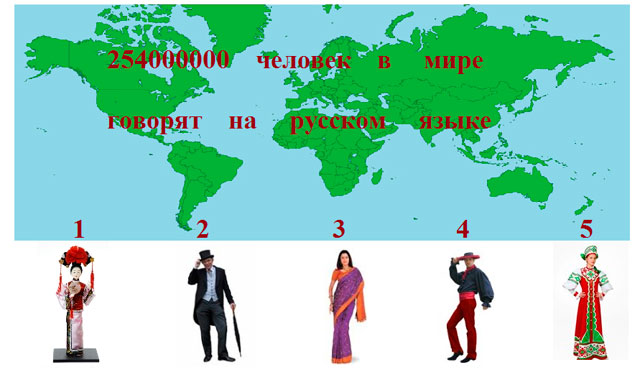 - Русский язык тесно связан с другими языками мира. Для некоторых языков русский язык является близким родственникам, для других языков - отдалённым. Наибольшее родство русский язык имеет с украинским и белорусским языками. Эта близость неслучайна: до 14 века предки русских, украинцев и белорусов составляли единый народ, говоривший на так называемом древнерусском языке. И русский, и украинский, и белорусский языки входят в группу восточнославянских языков.  Слайд № 3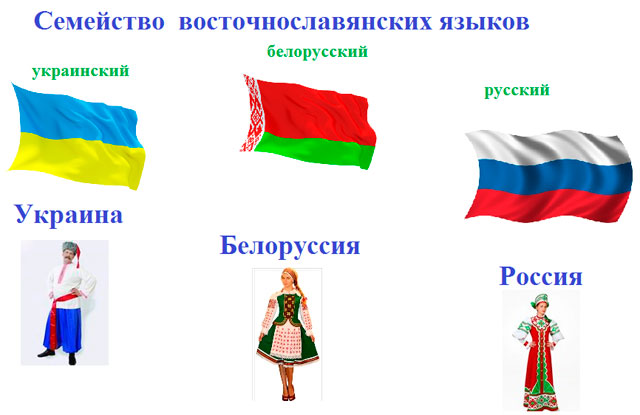 - В более отдалённом родстве с русским языком состоят польский, чешский, словацкий, болгарский, македонский и сербскохорватский. Все перечисленные языки называют славянскими языками.  Слайд №4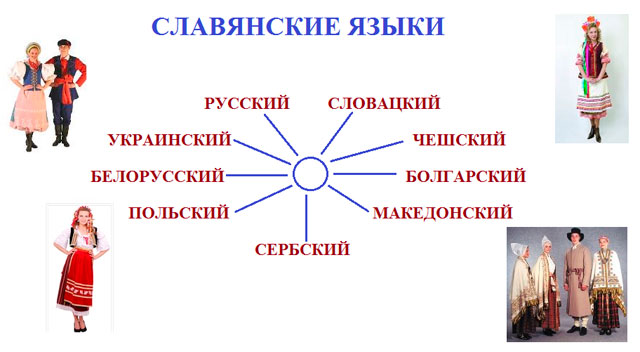 - И даже английский, немецкий, французский, испанский и итальянский языки имеют сходства с русским и другими славянскими языками, но находятся в отдалённом родстве. Все эти языки образуют большую семью индоевропейских языков.- С 2010 года  Днём русского языка принято считать дату 6 июня. В этот день родился А.С.Пушкин.  Слайд №5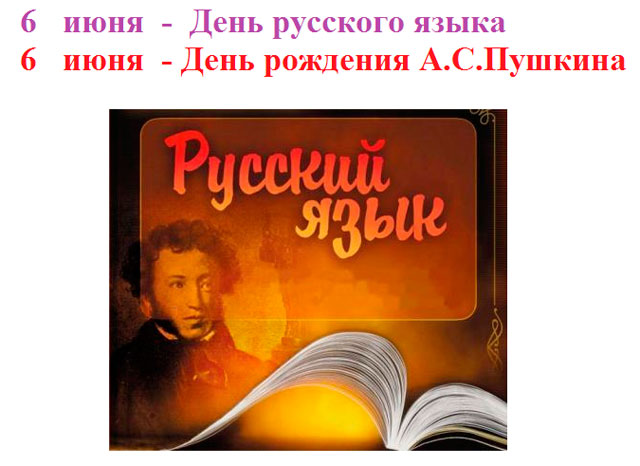 - Эталоном красивого звучания русского языка называют стихотворение М.Ю.Лермонтова «Русалка». Слайд №6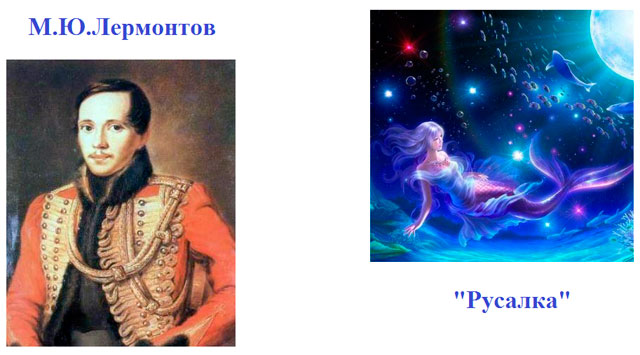 Послушаем это стихотворение (аудиозапись) и насладимся его звучанием, мелодичностью, выразительностью.IV.  Игры с русским языком  1.«Прятки»   Слайд №7В каждом предложении спряталось ещё одно. Найдите его. Нельзя убирать и добавлять буквы, переставлять их метами. Ты жеребёнок ещё./ Ответ: Ты же ребёнок ещё.Несуразные вещи./ Ответ: Несу разные вещи.Покалечилась она./ Ответ: Пока лечилась она.И дико мне сейчас./ Ответ: Иди ко мне сейчас.Ябеду не ждал./ Ответ: Я беду не ждал.Ведь мы летали на метле./ Ответ: Ведьмы летали на метле.2. «Беглянка»  Слайд №8Беглянка – это запятая. Поймай и поставь её на место. Прочитай, что у тебя получилось. А теперь попробуй при помощи запятой изменить смысл фразы на противоположный.Казнить пленника нельзя помиловать!Ответ: Казнить, пленника нельзя помиловать!/Казнить пленника нельзя, помиловать!Строить здесь нельзя сносить!Ответ: Строить, здесь нельзя сносить!/ Строить здесь нельзя, сносить!Говорить на уроке нельзя молчать!Ответ: Говорить, на уроке нельзя молчать!/ Говорить на уроке нельзя, молчать!3. Отгадай часть речи1.  Давно живу я в мире этом,                   Даю названия предметам.                   (Имя существительное)2.  Даю я признаки предметам,                   Они со мной весьма приметны.                   Я украшаю вашу речь                   Меня вам надо знать, беречь.              (Имя прилагательное)3. Я свою задачу вижу в том,
Чтоб сказать о действии любом,
И счастливый мой удел таков -
В речи быть одним из главных слов.  (Глагол)4.  Я и мы, ты и вы,
Он, она, оно, они - 
Все слова отличные, 
Важные и личные. 
Это, без сомнения, 
Всё …                                                    (Местоимения)Конкурс 4 «Грамотеи»- Сейчас мы проверим вашу грамотность. Задание: «Вставьте пропущенные буквы».   Слайд № 9Ж…раф, верш…на, ч…й, ч…гун, мес…ность, чудес…ный, лес…ница, ш…л, х…лодный, н…чевал, кр…чит, р…яль, ж…лтый, ц…тата, коро…ка, поез.., лебе…ь, руж…ё, в..юга, об…езд, об…явление. Конкурс 5 «Фонетика»- Какие слова переданы фонетической транскрипцией?  Назовите  эти слова.[Прут]     [сй’эст]     [й’эст]      [бай’укат’] ?Конкурс 6 «Разгадывание ребусов»      Слайд №10Ответы: апрель, апельсин, бабочки, вагонV.     Подведение итогов.Классный час мы заканчиваем стихотворением               А. Яшина  «Русский язык»Я люблю свой родной язык!
Он понятен для всех, Он, как русский народ, многолик, 
Он певуч,

Как держава наша, могуч.
Он язык луны и планет, 
Наших спутников и ракет.
На совете за круглым столом
Разговаривайте на нем: 
Недвусмысленный и прямой, 
Он подобен правде самой.Рефлексия. Продолжите фразы:Сегодня я понял ….Сегодня я узнал ….Сегодня я вспомнил…Сегодня я поучился…